-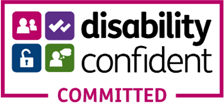 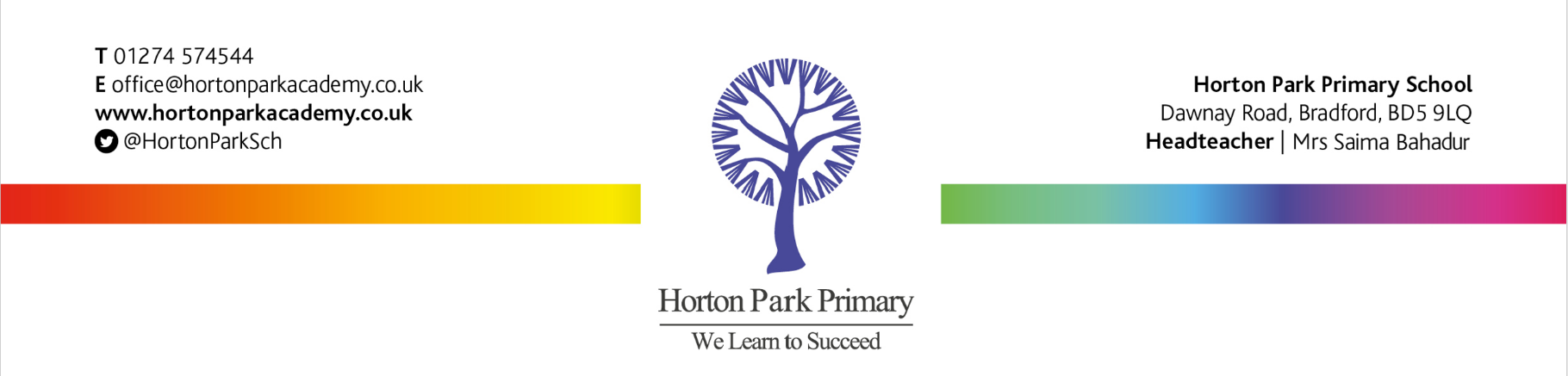 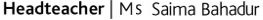 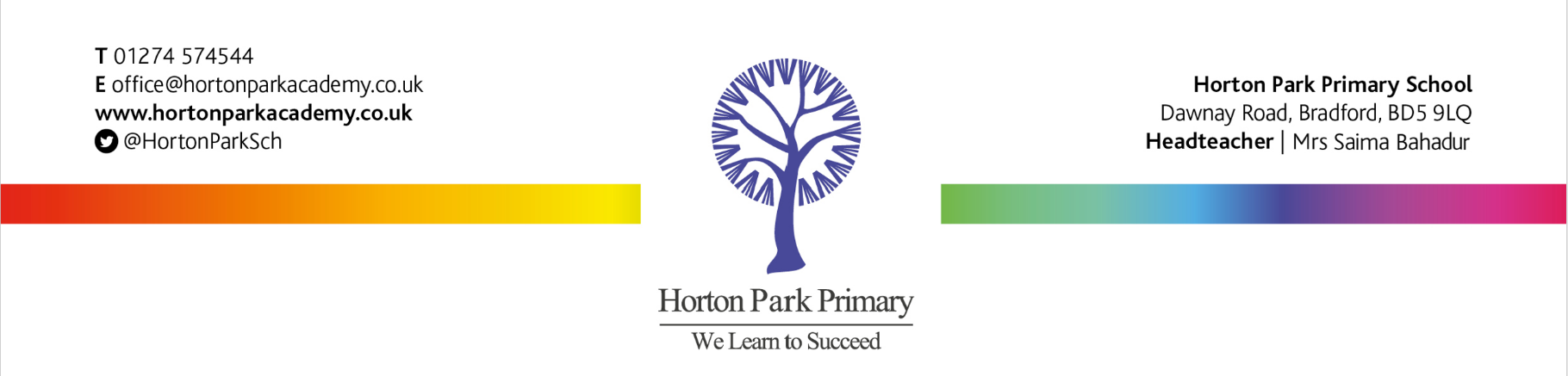 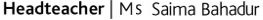 2 Teaching Assistant : Permanent ASAP startBand 3/4 (SCP 2-4) £22362- £23108 (actual salary £16966 - £17532)33.5 hours a week (8:30am-3:30pm inc weekly CPD)Term Time onlyAn opportunity has arisen for a TA post within Horton Park Primary School and the successful candidate will be required to support with the delivery of high-quality teaching and learning.Horton Park is a vibrant two-form entry primary school for children aged 4 to 11 years olds. The school boasts excellent facilities and the recent addition of a Key Stage One School Led Resource Provision, which caters for the needs of children with generic complex needs.Located in the heart of the Canterbury estate, within the culturally diverse Great Horton area. The school possesses an excellent reputation within the local and wider community. Horton Park is a school where ‘everyone learns to succeed’ and we provide our children with the cultural capital they need to be successful in our thriving community and beyond. Exceed Academies Trust believe that successful schools develop their own identity and individuality and are best placed to meet their own community’s needs. We believe that partnership working, the sharing of good practice and being outward facing as an organisation supports our aims and leads to outstanding results.
The successful candidate will be keen to work with children and staff and will give 100% to the school, they will be able to enjoy their work life, whilst leading and inspiring others. The role may involve supporting specific children with additional needs.  Candidate must have suitable English, Mathematics and IT skills and will need to provide evidence that they have the skills to do the job. We will also consider candidates wishing to gain school experience prior to initial teacher training.The successful candidate will:Be educated to GCSE level (or equivalent) in English & MathsHave previous experience in a similar roleBe committed to raising standards Be able to motivate and inspire children, staff, parents and GovernorsHave the ability to lead teams and work effectively as part of a teamBe someone who can create an atmosphere in which children can thrive and succeedHave excellent interpersonal skillsSpeak fluent English to an appropriate standard, in line with the Immigration Act 2016.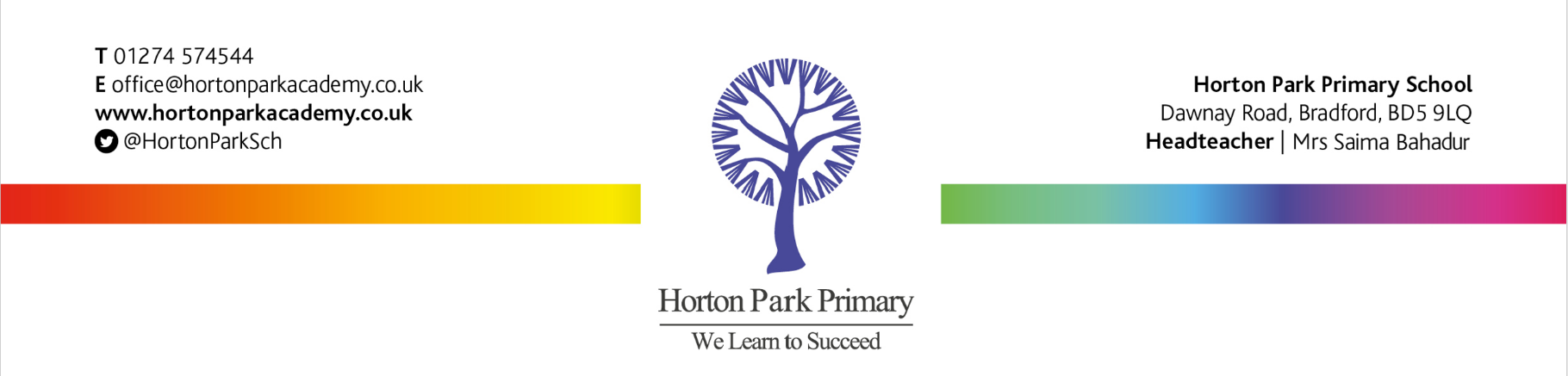 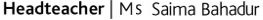 We offer:A dedicated and experienced staff team, supported by the Trust, Governors and parentsEnthusiastic, confident and well behaved childrenAn opportunity to make a significant contribution to our schoolAn opportunity to further your professional developmentAn opportunity to work in a forward-thinking schoolClosing date: Friday 12th April  2024 by 12pm Shortlisting Monday 15th April 2024Interviews will take place on: Monday 22nd April 2024Exceed Academies Trust is committed to safeguarding and promoting the welfare of children and young people and expects all staff to share this commitment. Shortlisted candidates will be subject to related online content checks, in line with Keeping Children Safe in Education 2023. All appointments are subject to an enhanced DBS check as well as successful completion of a probationary period.If you wish to apply for this role, please visit our school website www.hortonparkacademy.co.uk or Trust website www.exceedacademiestrust.co.uk to download an application pack. Completed applications should be submitted to shazia.akhtar@hortonparkacademy.co.uk.Please note, we do not accept CVs. Exceed Academies Trust strives to be an employer of choice.  We are an inclusive and diverse multi academy trust and ultimately, our aim is to employ a workforce that reflects the communities it serves.  We are committed to achieving a balanced workforce at all levels, whilst ensuring that no individual is disadvantaged or treated less favourably.  We welcome applications from candidates of all backgrounds, faiths and ethnicities and will ensure a fair recruitment process without discrimination, in compliance with the Equality Act 2010.